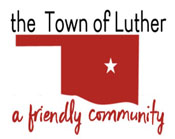 PLANNING COMMISSION FOR THE TOWN OF LUTHERMONDAY, MARCH 7, 2022, 7:00 PMTOWN HALL, 108 S MAIN, LUTHER, OK 73054PUBLIC HEARING AND REGULAR MEETING MINUTESCall to Order by Chairman Herbert Keith.Pledge of Allegiance led by Herbert Keith.Roll Call – Present were Herbert Keith, Anna Campbell, Jason Roach and Brian Wilson. Absent was David Threatt.Determination of a quorum was made by Herbert Keith.Approval of February 7, 2022, minutes – Jason Roach made a motion to approve the minutes as written, 2nd by Brian Wilson. The Vote: All (4) Yes.Public Hearing - to consider and take appropriate action, including a recommendation to the Board of Trustees to approve or deny an application for a Specific Use Permit (SUP) for property generally located at 20100 NE 178th St, Luther, Oklahoma, for purposes of placing an event venue including a corn maze, pumpkin patch, concession sales and holiday event site on a 40-acre tract of land.  A copy of the proposed application is on file in the office of the Town Clerk at Luther Town Hall.  The property is currently zoned A-1, Agricultural, and the legal description is as follows:A PART OF THE NW/4 OF SEC 35, TOWNSHIP 14N, RANGE 1 EAST OF THE INDIAN MERIDIAN, OKLAHOMA COUNTY, OKLAHOMA - BEGINNING AT THE NW CORNER OF SAID NW/4 THENCE NORTH 89⁰51’18” EAST ALONG THE NORTH LINE OF SAID NW/4 DISTANCE OF 867.44FT THENCE SOUTH 0⁰32’20” EAST A DISTANCE OF 1925.83FT THENCE SOUTH 79⁰01’14” WEST A DISTANCE OF 882.02FT THENCE NORTH 0⁰32’20” WEST A DISTANCE OF 2091.63FT TO THE POINT OF BEGINNING    - SAID TRACT CONTAINS 40ACRS MORE OR LESSChairman Keith open the Public Hearing. Gene Watson and David Hennessey were present to speak. After discussion, questions and answers, the Public Hearing was closed. Jason Roach made a motion to recommend approval of the SUP to the Town Board of Trustees, 2nd by Anna Campbell. The Vote: All (4) Yes.Consideration and discussion relating to planning, zoning, or ordinances for the Town of Luther. No Action.Adjourn. Anna Campbell made a motion to adjourn, 2nd by Brian Wilson. The Vote: All (4) Yes. Meeting adjourned at 7:38 p.m.Minutes transcribed by Scherrie Pidcock, Town ClerkHerbert Keith - ChairmanAnna Campbell - Vice-Chairman David Threatt - MemberJason Roach – MemberBrian Wilson – Member Joshua Rowton – Board Liaison